1. Výzva MAS PošumavíFiche č. 1: Modernizace výrobních faktorů zemědělského podniku pro zlepšování ochrany krajiny, podpory inovací a zvyšování konkurenční schopnosti zemědělských podnikatelůŽadatel: Stanislav ValvodaNázev projektu: Modernizace strojového vybaveníPopis projektu: Žadatel v rámci svého podnikání usiluje o rozšíření zemědělské činnosti a modernizaci strojového vybavení. V rámci projektu byl zakoupen traktor s čelním nakladačem a proběhla rekonstrukce hospodářského objektu, který nyní slouží jako sklad krmiv a steliv a dále také k parkování pořízeného stroje.Kontakt:  Stanislav ValvodaTel: 604 211 156, st.valvoda@centrum.cz Reg.č. žádosti: 17/001/19210/232/110/000594Částka požadované dotace:  1 050 000,-Kč			Vyplacená dotace: 1 063 755,- Kč  	Celkové náklady projektu: 1 866 427,- KčDatum podpisu Dohody: 2.5.2018Zaregistrování žádosti o platbu: 12.12.2018Datum schválení platby: 5.6.2019	Výsledek projektu: Výsledkem projektu byla modernizace strojového vybavení v podobě nákupu nového traktoru s čelním nakladačem, který byl nezbytný pro manipulaci veškeré faremní produkce. Dále byla provedena rekonstrukce a modernizace stavebně technického zázemí farmy včetně zpříjemnění prostředí výsadbou zeleně. Přínosem dotace je rozvoj a rozšíření farmy žadatele v závislosti na zvýšení konkurenceschopnosti. Foto: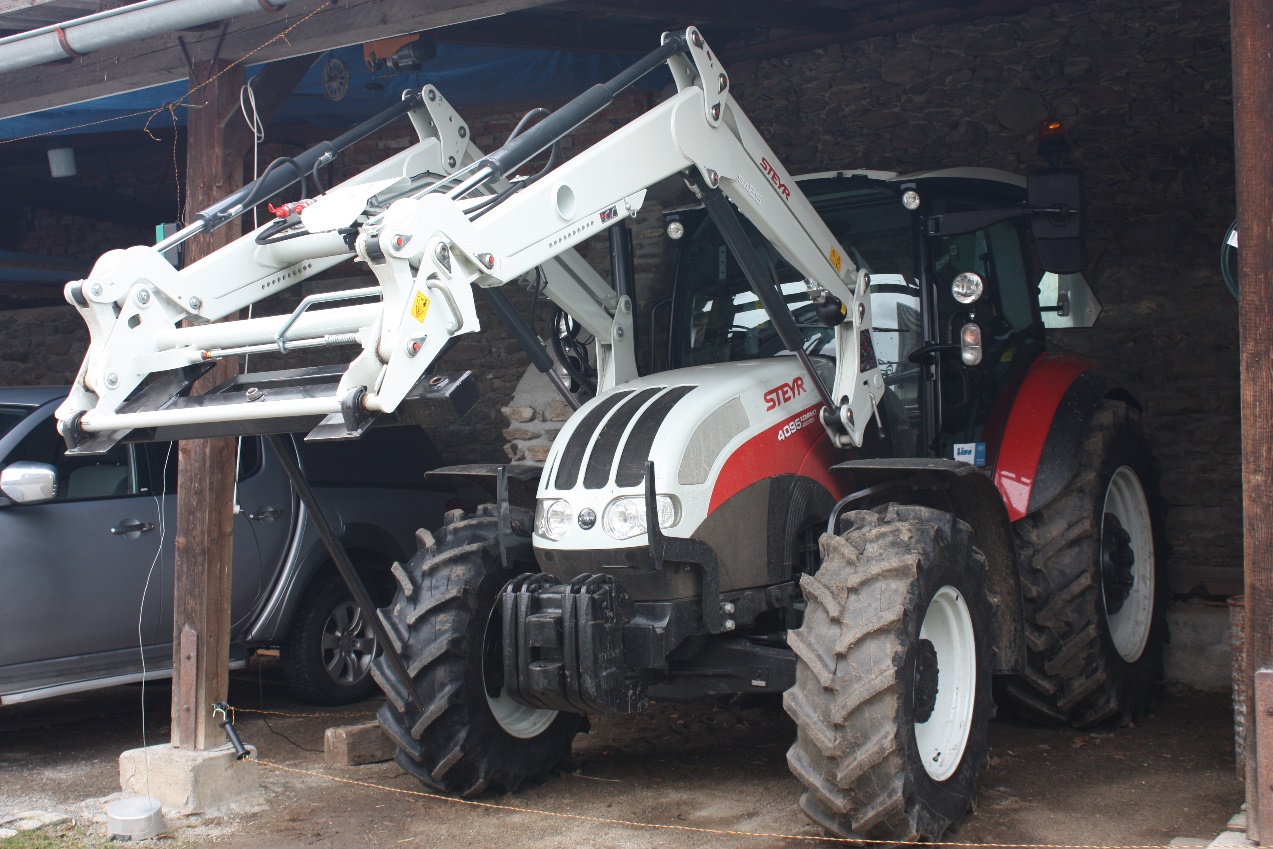 